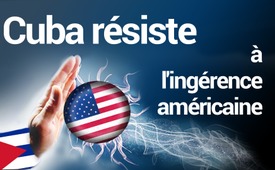 Cuba résiste à l'ingérence américaine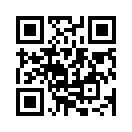 Avec une large majorité, la population cubaine confirme la nouvelle constitution. Le secrétaire d'État américain Mike Pompeo dénigre le référendum, mais Cuba prononce des paroles claires et décisives. Écoutez par vous-mêmes...Le 16 novembre 2019, Cuba a célébré le 500e anniversaire de la fondation de sa capitale La Havane. Nous profitons de l'occasion pour jeter un coup d'œil sur ce pays aujourd'hui.
Au début du mois de mars 2019, la population cubaine a confirmé la nouvelle constitution du pays à une large majorité. Selon la Commission électorale nationale (CEN), 86,8 % des électeurs ont voté « oui ». Cela correspond à environ 73,3 % de l'ensemble du corps électoral.
Le secrétaire d'État américain Mike Pompeo, cependant, a dénigré le référendum en le qualifiant de mise en scène politique soigneusement contrôlée et de tentative d’étouffer le débat public.
Le gouvernement cubain estime que cette déclaration officielle du ministère des Affaires étrangères américain est (je cite) « l’expression de l’idéologie impérialiste profondément ancrée dans la politique étrangère du gouvernement américain actuel ». 
Le ministère cubain des Affaires étrangères a déclaré dans un communiqué que les Cubains ont depuis longtemps rejeté une fois pour toutes toute prétention des États-Unis visant à déterminer le sort de leur pays. L’administration américaine devrait arrêter de s’ingérer dans les affaires intérieures et les processus électoraux des autres nations.de kw.Sources:https://amerika21.de/2019/03/223028/kuba-weist-us-einmischung-zurueckCela pourrait aussi vous intéresser:#USA-fr - www.kla.tv/USA-fr

#Cuba-fr - www.kla.tv/Cuba-frKla.TV – Des nouvelles alternatives... libres – indépendantes – non censurées...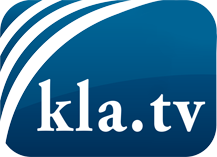 ce que les médias ne devraient pas dissimuler...peu entendu, du peuple pour le peuple...des informations régulières sur www.kla.tv/frÇa vaut la peine de rester avec nous! Vous pouvez vous abonner gratuitement à notre newsletter: www.kla.tv/abo-frAvis de sécurité:Les contre voix sont malheureusement de plus en plus censurées et réprimées. Tant que nous ne nous orientons pas en fonction des intérêts et des idéologies de la système presse, nous devons toujours nous attendre à ce que des prétextes soient recherchés pour bloquer ou supprimer Kla.TV.Alors mettez-vous dès aujourd’hui en réseau en dehors d’internet!
Cliquez ici: www.kla.tv/vernetzung&lang=frLicence:    Licence Creative Commons avec attribution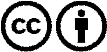 Il est permis de diffuser et d’utiliser notre matériel avec l’attribution! Toutefois, le matériel ne peut pas être utilisé hors contexte.
Cependant pour les institutions financées avec la redevance audio-visuelle, ceci n’est autorisé qu’avec notre accord. Des infractions peuvent entraîner des poursuites.